 Об определении достаточного количества источников наружного водоснабжения на территории сельского поселения «Пезмег»       С целью совершенствования организации тушения пожаров на территории администрации муниципального образования сельского поселения «Пезмег» и в соответствии с Федеральным законом «О пожарной безопасности» от 21.12.1994 г. № 69 –ФЗ (ред. от 29.12.2004г.), Федеральным законом от 06.10.2003 г. № 131 – ФЗ «Об общих принципах организации местного самоуправления в Российской Федерации», Постановлением Правительства РФ от 25.04.2012 г. № 390 «О противопожарном режиме», Закона Российской Федерации от 22.07.2008 г. № 123-ФЗ «Технический регламент о требованиях пожарной безопасности»,       ПОСТАНОВЛЯЮ:Определить достаточное количество источников наружного водоснабжения на территории сельского поселения «Пезмег» согласно Приложения. При недостаточном количестве обеспечить дополнительную установку источников наружного водоснабжения.Контроль за исполнением настоящего постановления оставляю за собой. И.о.главы сельского поселения «Пезмег»                             С.И.КыневаПриложение к постановлению администрациисельского поселения «Пезмег» от 17 ноября 2020 года № 58Перечень достаточного количества источников наружного водоснабжения на территории сельского поселения «Пезмег»ШУÖМШУÖМ ПОСТАНОВЛЕНИЕ ПОСТАНОВЛЕНИЕ         от 17 ноября 2020 года                 № 58(Республика Коми, Корткеросский район, Пезмег) (Республика Коми, Корткеросский район, Пезмег) № п/пВид водоисточникахарактеристикаАдрес и координаты привязкиВедомственная привязка1.Пожарный водоемПВ – 50 С.Пезмег ул.Бр.Покровских рядом с домом 36  Администрация сельского поселения «Пезмег»2.Пожарный водоем ПВ – 110железобетонныйП.АджеромУл.Школьнаядом 1 (возле СОШ, мастерские)МОУ «СОШ» п.Аджером 3.Пожарный водоемПВ – 75П.АджеромУл.Набережная рядом с домом 21 ГС (К)ОУ «Специальная (коррекционная)общеобразовательная школа-интернат № 10 восьмого вида» п.Аджером4.Пожарный водоем ПВ-100П.Аджером возле столовой школы-интернатГС (К)ОУ «Специальная (коррекционная)общеобразовательная школа-интернат № 10 восьмого вида» п.Аджером5.Пожарный водоем ПВ-100С.Пезмег, местечко «катыд» рядом с домом 146ОАО «Северная Нива»6.Пожарный водоем ПВ-25п.Аджером по ул.Набережной напротив дома 18Администрация сельского поселения «Пезмег»7.Пожарный водоем ПВ-50п.Аджером по ул.ПМК у дома 10Администрация сельского поселения «Пезмег»8.Пожарный водоем ПВ-28п.Аджером по ул.Центральная у дома 2Администрация сельского поселения «Пезмег»9.Пожарный водоем ПВ-30п.Аджером по ул.Набережная у дома 21Администрация сельского поселения «Пезмег»10.Пожарный водоем ПВ-70П.Аджером по Набережной рядом с домом 25Администрация сельского поселения «Пезмег»11.Пожанрный водоем ПВ-25С.Пезмег по ул.Бр.Покровских рядом со зданием Дома Культуры № 53Администрация сельского поселения «Пезмег»12.Пожарный водоем ПВ-25П.Аджером по  ул.Центральная, возле дома 21аАдминистрация сельского поселения «Пезмег»13.Пожарный водоем ПВ-25С.Пезмег по Совхозная возле дома 18Администрация сельского поселения «Пезмег»14.Пожарный водоем ПВ-50П.Аджером по  ул.Школьная, д.33 вблизи спального корпуса ГС(К)ОУ «Специальная (коррекционнвя) общеобразовательная школа-интернат № 10 восьмого вида» п.Аджером15.Пожарный водоем ПВ-100 Начало с.Пезмег, ул.Братьев ПокровскихАдминистрация сельского поселения «Пезмег»16.Пожарный водоем ПВ-40С.Пезмег по  ул.Совхозная 45, рядом с бывшим овощехранилищемАдминистрация сельского поселения «Пезмег»17.Пожарный водоем ПВ-50 С.Пезмег, ул.Братьев Покровских рядом с домом 85Администрация сельского поселения «Пезмег»18.Пожарный водоем ПВ-25П.Аджером по  ул.Набережная, рядом с домом 13Администрация сельского поселения «Пезмег»19.Пожарный водоемПВ -10П.Аджером, ул.Рабочая, рядом с домом 14Администрация сельского поселения «Пезмег»20.Пожарный водоемПВ - 20П.Аджером, ул.Солнечная, рядом с домом 10Администрация сельского поселения «Пезмег»21.Пожарный водоем ПВ - 55П.Аджером, ул.ПМК, рядом со строением 26вАдминистрация сельского поселения «Пезмег»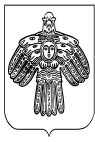 